College of Southern MD & West Virginia University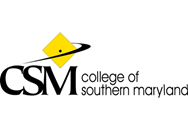 Associate of Science in Mathematics & Sciences (Chemistry) leading to Bachelor of Science in Chemistry (WVU-BS)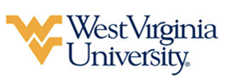 Suggested Plan of Study*In order to complete the Physical Chemistry requirements in a 4 year time frame, students must have completed the PHY 2200 + 2200L & 2210 + 2210L /PHYS 111 & 112 progression prior to their first semester at West Virginia University. Students must complete both CHE 1200 + 1200L & CHE 1210 + 1210L with a grade of C or better to be admitted to the Chemistry program when transferring to WVU. Students completing degrees in WVU’s Eberly College of Arts and Sciences are encouraged to work with their advisors to integrate completion of an academic minor or minors into their programs of study, to the degree allowed within elective hours. WVU offers over 100 minors that complement major fields of study, build on students’ unique interests, expand perspectives, and broaden skills. See http://catalog.wvu.edu/undergraduate/minors/#minorsofferedtext for a list of available minors. Students may begin completion of a minor by utilizing elective credit to take courses at CSMD equivalent to minor required courses at WVU.   Students are required to complete 3 credit hours from each of the GEF Areas 4 through 7 before successful graduation from West Virginia University. Students are encouraged to study the provided GEF chart to select electives that satisfy these requirements. By using the suggested plan of study above, students are able to fulfill this requirement prior to graduation from College of Southern Maryland. Students not completing this requirement at CSMD, will need to utilize ELECTIVE credit at WVU to do so. Students completing degrees in WVU’s Eberly College of Arts and Sciences are encouraged to work with their advisors to integrate completion of an academic minor or minors into their programs of study, to the degree allowed within elective hours. WVU offers over 100 minors that complement major fields of study, build on students’ unique interests, expand perspectives, and broaden skills. See http://catalog.wvu.edu/undergraduate/minors/#minorsofferedtext for a list of available minors. Students may begin completion of a minor by utilizing elective credit to take courses at CSMD equivalent to minor required courses at WVU.   Students transferring to West Virginia University with an Associate of Arts or Associate of Science degree will have satisfied the General Education Foundation requirements at WVU.Students who have questions about admission into their intended program, GEF requirements, minors, or any other issue relating to academics at West Virginia University should contact the Office of Undergraduate Education at WVU.     The above transfer articulation of credit between West Virginia University and College of Southern Maryland, is approved by the Dean, or the Dean’s designee, and effective the date of the signature.  ____________________________________          _____________________________________            ______________	       Print Name			           Signature		  	   DateJoan Gorham Ph.D. Associate Dean for WVU’s Eberly College of Arts & SciencesCollege of Southern MarylandHoursWVU EquivalentsHoursYear One, 1st SemesterENG 10103ENGL 1013MTH 12004MATH 1554CHE 1200 + 1200L4CHEM 115 & CHEM 115L4Social / Behavioral Science3Social / Behavioral Science3FYS 10103ORIN 1TC3TOTAL1717Year One, 2nd SemesterENG 10203ENGL 1023CHE 1210 + 1210L4CHEM 116 & CHEM 116L4MTH 12104MATH 1564Art / Humanities3Art / Humanities3Social / Behavioral Science3Social / Behavioral Science3TOTAL1717Year Two, 1st SemesterCHEM 2200 + 2200L4CHEM 233 + 2354PHY 1210 + 1210L4PHYS 1TC4BIO 1060 + BIO 1060L4BIOL 1TC4Art / Humanities3Art / Humanities3TOTAL1515Year Two, 2nd SemesterCHEM 2210 + 2210L 4CHEM 234 + 2364PHY 2200 + 2200L4PHYS 1114MTH 10153STAT 1113Social / Behavioral Science3Social / Behavioral Science3TOTAL1414Summer Session (CSMD or WVU)*PHY 2210 + 2210L or PHYS 1124WEST VIRGINIA UNIVERSITYWEST VIRGINIA UNIVERSITYWEST VIRGINIA UNIVERSITYWEST VIRGINIA UNIVERSITYYear Three, 1st SemesterYear Three, 2nd SemesterAGBI 4103CHEM 3103CHEM 2154CHEM 347 + 3484CHEM 3354ELECTIVE3CHEM 3463ELECTIVE3ELECTIVE1TOTAL14TOTAL14Year Four, 1st SemesterYear Four, 2nd SemesterCHEM 3492CHEM 4031CHEM 3131CHEM 4232CHEM 4011CHEMISTRY ELECTIVE3CHEM 4223ELECTIVE3CHEMISTRY ELECTIVE3ELECTIVE3ELECTIVE1TOTAL13TOTAL13